СПИСОК абитуриентов, рекомендованных к зачислению10.02.05 (ОИБ) Обеспечение информационной безопасности автоматизированных системФорма обучения: очная (бюджетная основа)
План приема - 50, из них целевых мест - 0№№ абит.ФИОСтатус документаСредний балл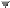 1Г-ОБ-510 Аюпова Зарина Сагадатовна  оригинал52Г-ОБ-1914 Колесник Илья Игорьевич   оригинал4,953Г-ОБ-1433 Козлова Оксана Анатольевна  оригинал4,944Г-ОБ-459 Иванчук Владислав Александрович  оригинал4,885Г-ОБ-498 Тагиев Владислав Илдырымович  оригинал4,826Г-ОБ-385 Кузьмин Дмитрий Александрович  оригинал4,697Г-ОБ-701 Кацева Мария Алексеевна  оригинал4,658Г-ОБ-855 Уманец Никита Михайлович оригинал4,659Г-ОБ-347 Ерёмин Максим Станиславович   оригинал4,6110Г-ОБ-115 Чариков Дмитрий Олегович   оригинал4,6111Г-ОБ-1207 Чистякова Анжелика Николаевна  оригинал4,5912Г-ОБ-1915 Сахацкая Юлиана Олеговна  оригинал4,5813Г-ОБ-122 Трещеткина Кристина Юрьевна   оригинал4,5614Г-ОБ-145 Рак Андрей Августович   оригинал4,5415Г-ОБ-445 Герстнер Эвальд Викторович   оригинал4,5316Г-ОБ-2190 Карабекян Валерия Ромиковна  оригинал4,5317Г-ОБ-172 Назаров Денис Александрович  оригинал4,5318Г-ОБ-1542 Беляков Иван Вадимович   оригинал4,4719Г-ОБ-1321 Саппа Ринат Эдуардович   оригинал4,4720Г-ОБ-631 Филобоченко Иван Дмитриевич  оригинал4,4721Г-ОБ-1115 Красиков Сергей Сергеевич   оригинал4,4422Г-ОБ-686 Тугов Никита Сергеевич   оригинал4,4423Г-ОБ-1615 Коломиец Никита Дмитриевич  оригинал4,4224Г-ОБ-1198 Запаров Ильяс Максимович  оригинал4,425Г-ОБ-1420 Антропов Максим Сергеевич оригинал4,3826Г-ОБ-241 Буганков Кирилл Сергеевич  оригинал4,3527Г-ОБ-335 Гусаров Иван Владимирович  оригинал4,3528Г-ОБ-602 Лоскутова Мария Алексеевна   оригинал4,3529Г-ОБ-854 Чугошкин Алексей Владимирович   оригинал4,3530Г-ОБ-1440 Шимкус Михаил Викторович  оригинал4,3531Г-ОБ-1478 Першина Марина Максимовна  оригинал4,3132Г-ОБ-357 Тюрина Полина Михайловна   оригинал4,2933Г-ОБ-1540 Ямрос Роман Витальевич оригинал4,2834Г-ОБ-715 Борщева Валерия Романовна   оригинал4,2535Г-ОБ-454 Клусов Иван Дмитриевич   оригинал4,2436Г-ОБ-724 Одиноков Артём Викторович  оригинал4,2437Г-ОБ-1090 Пшеничная Алена Александровна   оригинал4,2238Г-ОБ-380 Колотов Адрей Алексеевич  оригинал4,2139Г-ОБ-1648 Коваленко Ангелина Фёдоровна   оригинал4,1940Г-ОБ-2077 Абрамова Мария Иннокентьевна оригинал4,1941Г-ОБ-508 Гришин Илья Сергеевич  оригинал4,1842Г-ОБ-537 Голубниченко Руслан Денисович   оригинал4,1743Г-ОБ-484 Тимофеев Никита Алексеевич   оригинал4,1444Г-ОБ-2129 Мищенко Артём Денисович  оригинал4,1245Г-ОБ-868 Букаева Ксения Игоревна   ориганал4,1146Г-ОБ-2390 Джураев Зикруллох Зафарович   оригинал4,0947Г-ОБ-189 Старцев Александр Николаевич  оригинал4,0648Г-ОБ-302 Шитиков Багдан Львович   оригинал4,0649Г-ОБ-314 Сопина Анастасия Вадимовна   оригинал4,0550Г-ОБ-886 Утешев Максим Дмитриевич   оригинал4